СОВЕТ  ДЕПУТАТОВ ДОБРИНСКОГО МУНИЦИПАЛЬНОГО РАЙОНАЛипецкой области12-я сессия V-го созываРЕШЕНИЕ28.11.2014г.                                     п.Добринка	                                   № 85-рсО назначении публичных слушаний«О проекте районного бюджета на 2015 годи на плановый период 2016 и 2017 годов»В соответствии со статьей 28 Федерального закона от 06.10.2003 №131-ФЗ «Об общих принципах организации местного самоуправления в Российской Федерации», руководствуясь Положением «О Порядке организации и проведения публичных слушаний в Добринском муниципальном районе»,  ст.ст.18,26 Устава Добринского муниципального района и учитывая решение постоянной комиссии по экономике, бюджету, муниципальной собственности и социальным вопросам, Совет депутатов Добринского муниципального районаРЕШИЛ:1.Назначить публичные слушания  «О проекте районного бюджета на 2015 год и на плановый период 2016 и 2017 годов» на 10  декабря 2014 года в 10.00 часов. Место проведения слушаний – Большой зал администрации Добринского района, ул.М.Горького,5.2.Утвердить состав организационного комитета по подготовке и проведению публичных слушаний «О проекте районного бюджета на 2015 год и на плановый период 2016 и 2017 годов» (приложение №1).3.Поручить организационному комитету опубликовать проект районного бюджета на 2015 год и на плановый период 2016 и 2017 годов в районной газете «Добринские вести» (приложение № 2).4.Установить срок подачи предложений и рекомендаций «О проекте районного бюджета на 2015 год и на плановый период 2016 и 2017 годов» до 9  декабря 2014 года.5.Настоящее решение вступает в силу со дня его официального опубликования.Председатель Совета депутатовДобринского муниципального района		                      В.А.Максимов                                                                                              Приложение № 1                                                                                                                    к решению Совета депутатов                                                                                                                Добринского муниципального района                                                                                                               от 28.11.2014 г. № 85-рс  СОСТАВорганизационного комитета по подготовке и проведению публичных слушаний «О проекте районного бюджета на 2015 годи на плановый период 2016 и 2017годов»                                                                                               Приложение № 2                                                                                                                к решению Совета депутатов                                                                                                          Добринского муниципального района                                                                                                               от 28.11.2014 г. № 85-рс  ПЕРЕЧЕНЬ МУНИЦИПАЛЬНЫХ ПРОГРАММ,ФИНАНСИРУЕМЫХ ИЗ РАЙОННОГО БЮДЖЕТА В 2015 ГОДУ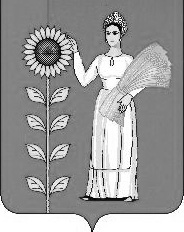 № п/пФамилия, имя, отчествоМесто работы и занимаемая должность1.Неворова Валентина ТихоновнаЗаместитель главы администрации района, начальник управления финансов администрации Добринского муниципального района2.Демидова Галина МихайловнаЗаместитель главы администрации района, председатель комитета экономики  администрации Добринского  муниципального района3.Будаев Юрий ВасильевичПредседатель постоянной комиссии по экономике, бюджету,  муниципальной собственности и социальным вопросам4.Скобелева Наталия ИвановнаПредседатель контрольно-счетной комиссии Добринского муниципального района5.Гаврилова Клавдия СергеевнаНачальник организационного отдела Совета депутатов Добринского муниципального районаПроект районного бюджета на 2015 год и на плановый период2016 и 2017 годовПроект районного бюджета на 2015 год и на плановый период2016 и 2017 годовПроект районного бюджета на 2015 год и на плановый период2016 и 2017 годовПроект районного бюджета на 2015 год и на плановый период2016 и 2017 годовПроект районного бюджета на 2015 год Проект районного бюджета на 2015 год Проект районного бюджета на 2015 год Проект районного бюджета на 2015 год тыс.руб.2015 годДОХОДЫ,всегоДОХОДЫ,всегоДОХОДЫ,всего564557.6РАСХОДЫ,всегоРАСХОДЫ,всегоРАСХОДЫ,всего557057.6Наименование РазделПодраздел2015 год"Общегосударственные вопросы"0158647.4Функционирование высшего должностного лица субъекта Российской Федерации и муниципального образования01021326.8Функционирование законодательных (представительных) органов государственной власти и представительных органов муниципальных образований01033110.6Функционирование Правительства Российской Федерации, высших исполнительных органов государственной власти субъектов Российской Федерации, местных администраций010428955.6Обеспечение деятельности финансовых, налоговых и таможенных органов и органов финансового (финансово-бюджетного) надзора010614003Резервные фонды01116000Другие общегосударственные вопросы01135251.4"Национальная безопасность и правоохранительная деятельность"033752Органы юстиции03041374Защита населения и территории от чрезвычайных ситуаций природного и техногенного характера, гражданская оборона03092378"Национальная экономика"0432950.4Общеэкономические вопросы0401451Транспорт04085500Дорожное хозяйство (дорожные фонды)040924139.4Другие вопросы в области национальной экономики04122860"Жилищно-коммунальное хозяйство"0513694.9Жилищное хозяйство05011047.6Коммунальное хозяйство050212647.3"Образование"07378070.7Дошкольное образование070139312.5Общее образование0702321315.2Молодежная политика и оздоровление детей07073055Другие вопросы в области образования070914388"Культура , кинематография "0827852.7Культура080126899.7Другие вопросы в области культуры, кинематографии0804953"Социальная политика"1037211.5Пенсионное обеспечение10015400.0Социальное обеспечение населения10034340.0Охрана семьи и детства100425141.4Другие вопросы в области социальной политики10062330.1Физическая культура и спорт111000Массовый спорт11021000Средства массовой информации12003378Периодическая печать и издательства12023378Обслуживание государственного и муниципального долга1300500Обслуживание государственного внутреннего и муниципального долга1301500Профицит, всегоПрофицит, всегоПрофицит, всего7500.0Проект районного бюджета на плановый период 2016 и 2017 годовПроект районного бюджета на плановый период 2016 и 2017 годовПроект районного бюджета на плановый период 2016 и 2017 годовПроект районного бюджета на плановый период 2016 и 2017 годовтыс.руб.2016 год2017 годДОХОДЫ, всегоДОХОДЫ, всего550070.9552404.1РАСХОДЫ, всегоРАСХОДЫ, всего550070.90552404.10Наименование Раздел2016 год2017 год"Общегосударственные вопросы"0149058,648146.6"Национальная безопасность и правоохранительная деятельность"033199,23270.7"Национальная экономика"043469429346"Жилищно-коммунальное хозяйство"051570015000"Образование"07351268,4361832.3"Культура, кинематография"0818853,217306"Социальная политика"1041612,525912.5"Физическая культура и спорт"119001000"Средства массовой информации"1227782550"Обслуживание государственного и муниципального долга"13500500Условно утвержденные расходы993150747540Дефицит, профицит всегоДефицит, профицит всегоДефицит, профицит всего№ п/пНаименование программы и подпрограммы1.Муниципальная программа «Создание условий для развития экономики Добринского муниципального района на 2014-2020 годы»Подпрограмма «Поддержка малого предпринимательства в Добринском районе»Подпрограмма «Повышение качества торгового и бытового обслуживания сельского населения Добринского муниципального района»2.Муниципальная программа «Развитие социальной сферы Добринского муниципального района на 2014-2020 годы»Подпрограмма «Развитие образования Добринского муниципального района»Подпрограмма «Духовно- нравственное и физическое развитие жителей Добринского муниципального района»Подпрограмма «Развитие и сохранение культуры Добринского муниципального района»Подпрограмма «Социальная поддержка граждан и реализация семейно- демографической политики Добринского муниципального района»3.Муниципальная программа «Обеспечение населения Добринского района качественной инфраструктурой и услугами ЖКХ на 2014-2020 годы»Подпрограмма «Строительство, реконструкция, капитальный ремонт объектов социальной сферы и муниципального жилого фонда, организация газоснабжения Добринского муниципального района»Подпрограмма «Развитие автомобильных дорог местного значения Добринского муниципального района»Подпрограмма «Энергосбережение и повышение энергетической эффективности Добринского муниципального района»Подпрограмма «Строительство, содержание и ремонт инженерных сетей водоснабжения и водоотведения Добринского муниципального района»4.Муниципальная программа «Создание условий для обеспечения общественной безопасности населения и территории Добринского муниципального района на 2014-2020 годы»Подпрограмма «Осуществление мероприятий мобилизационной подготовки гражданской обороны и защиты населения территории Добринского муниципального района от чрезвычайных ситуаций природного и техногенного характера»Подпрограмма «Содержание и развитие МКУ «Единая дежурно- диспетчерская служба Добринского муниципального района»5.Муниципальная программа «Развитие системы эффективного муниципального управления Добринского муниципального района на 2014-2020 годы»Подпрограмма «Развитие кадрового потенциала муниципальной службы и информационное обеспечение деятельности органов местного самоуправления Добринского муниципального района»Подпрограмма «Совершенствование системы управления муниципальным имуществом и земельными участками Добринского муниципального района»Подпрограмма «Долгосрочное бюджетное планирование, совершенствование организации бюджетного процесса»Подпрограмма «Управление муниципальным долгом Добринского муниципального района»